ZADATAK: POMOGNI SVOJIM UKUĆANIMA U POSPREMANJU STANA! 1. OBRIŠI PRAŠINU S POLICA I STOLOVA I STOLICA. 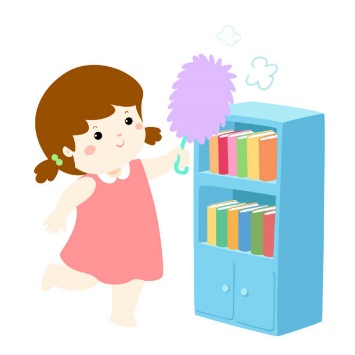 2. POMETI ILI USIŠI POD 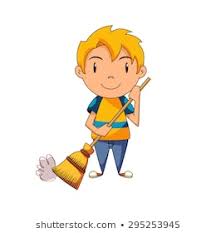 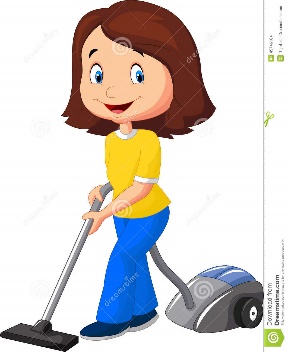 3. ODNESI SMEĆE U KANTU ZA SMEĆE.     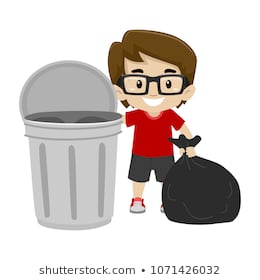 